Старшая группа № 8Наша группа: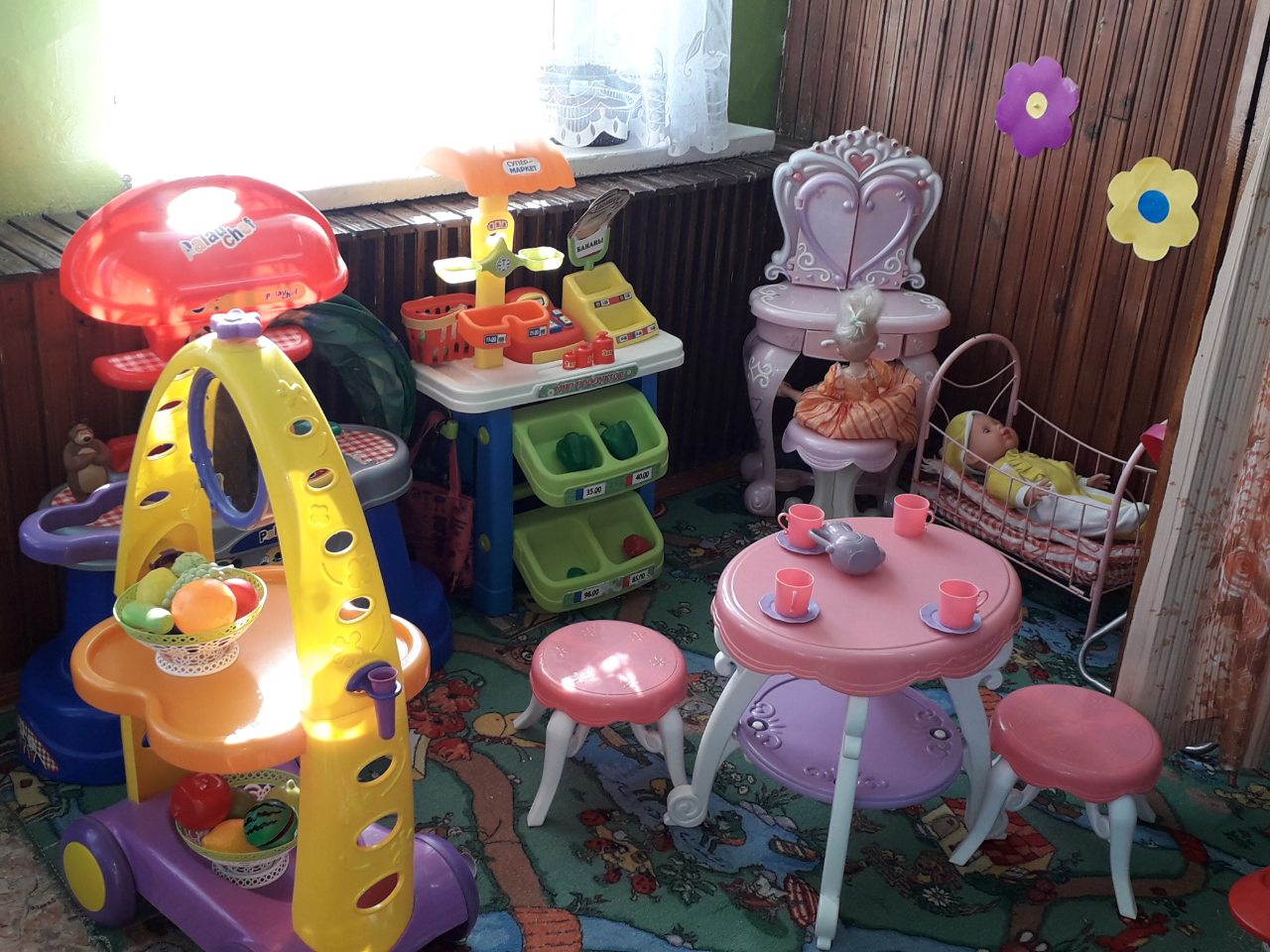 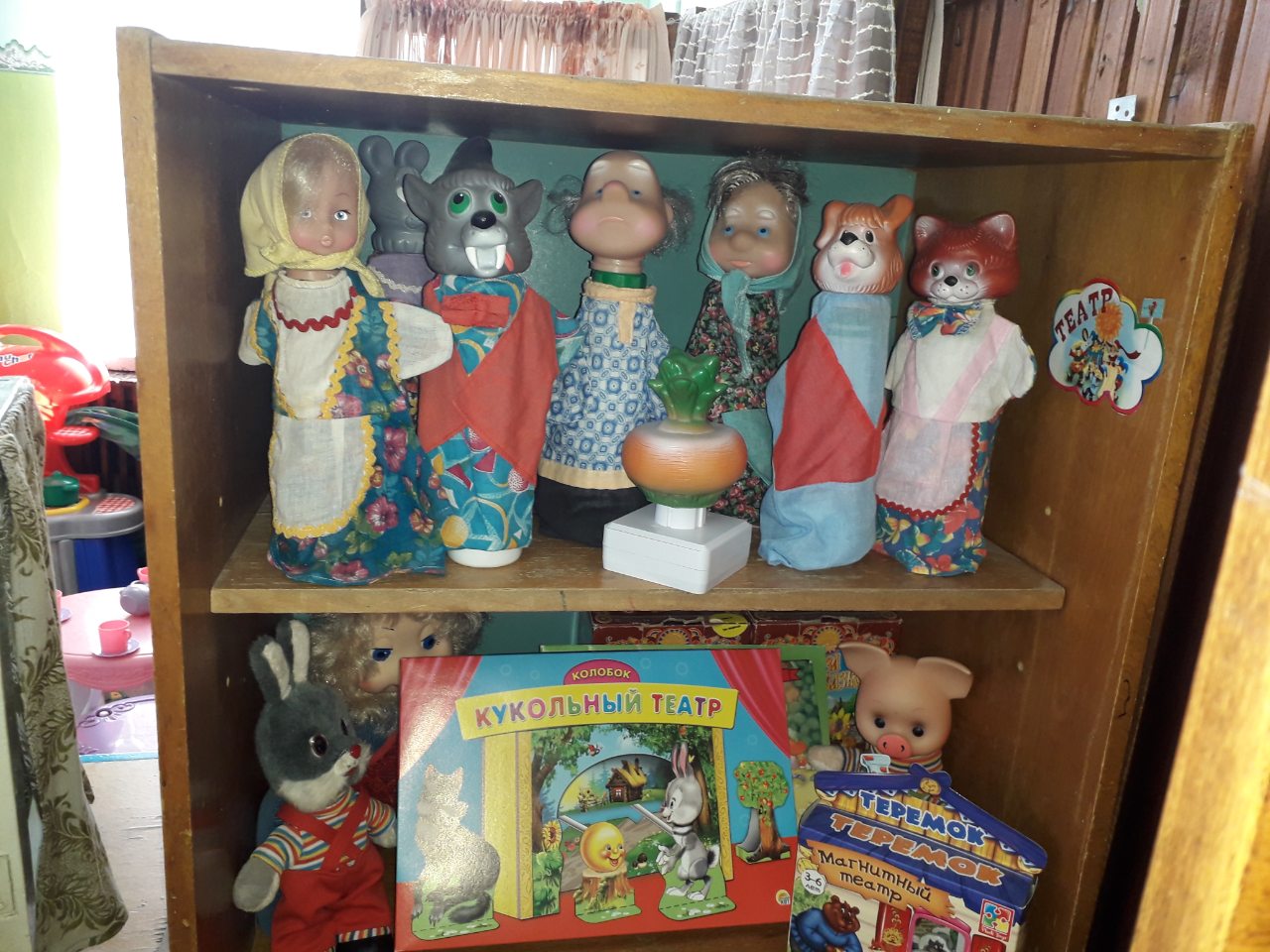 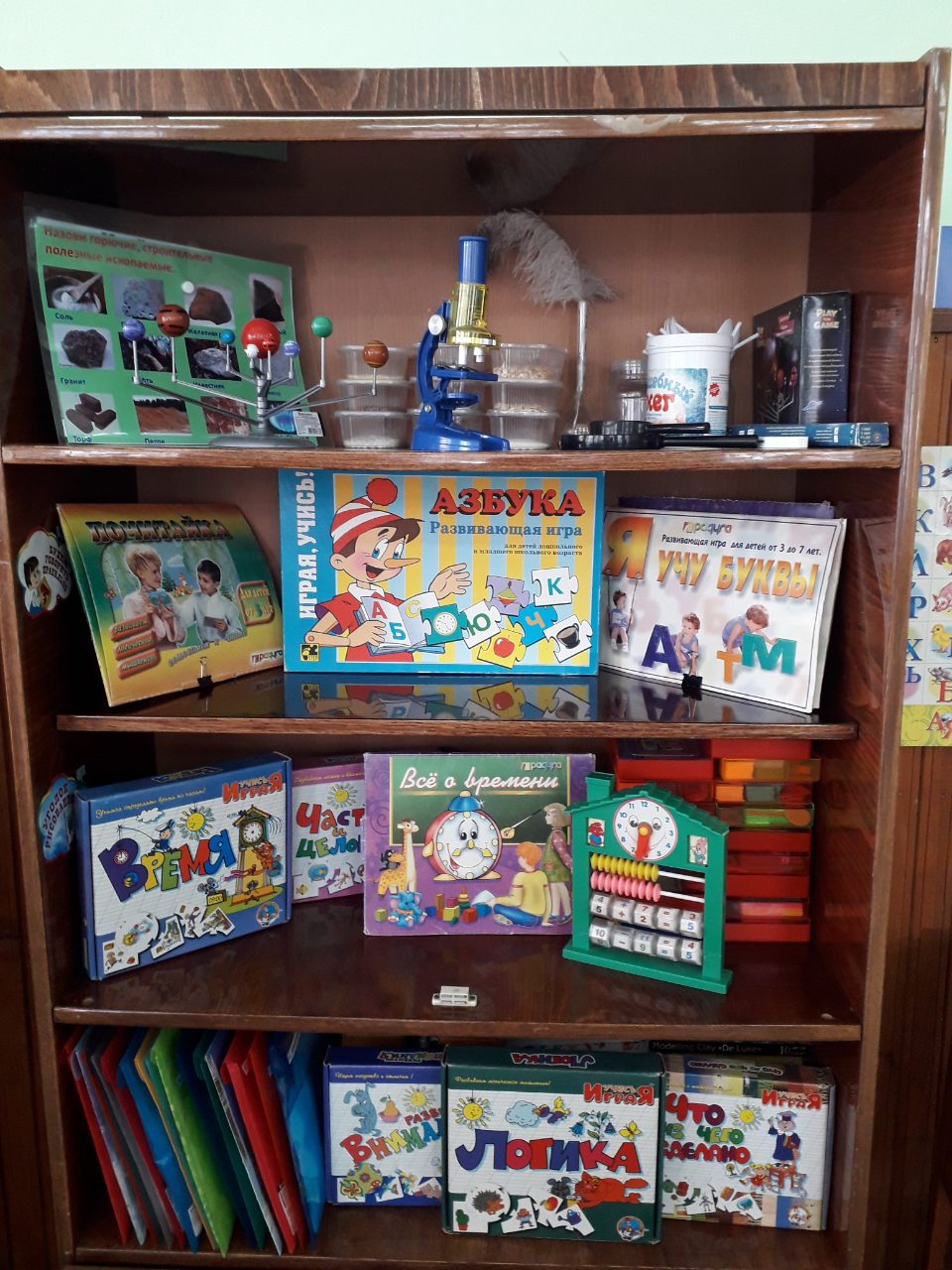 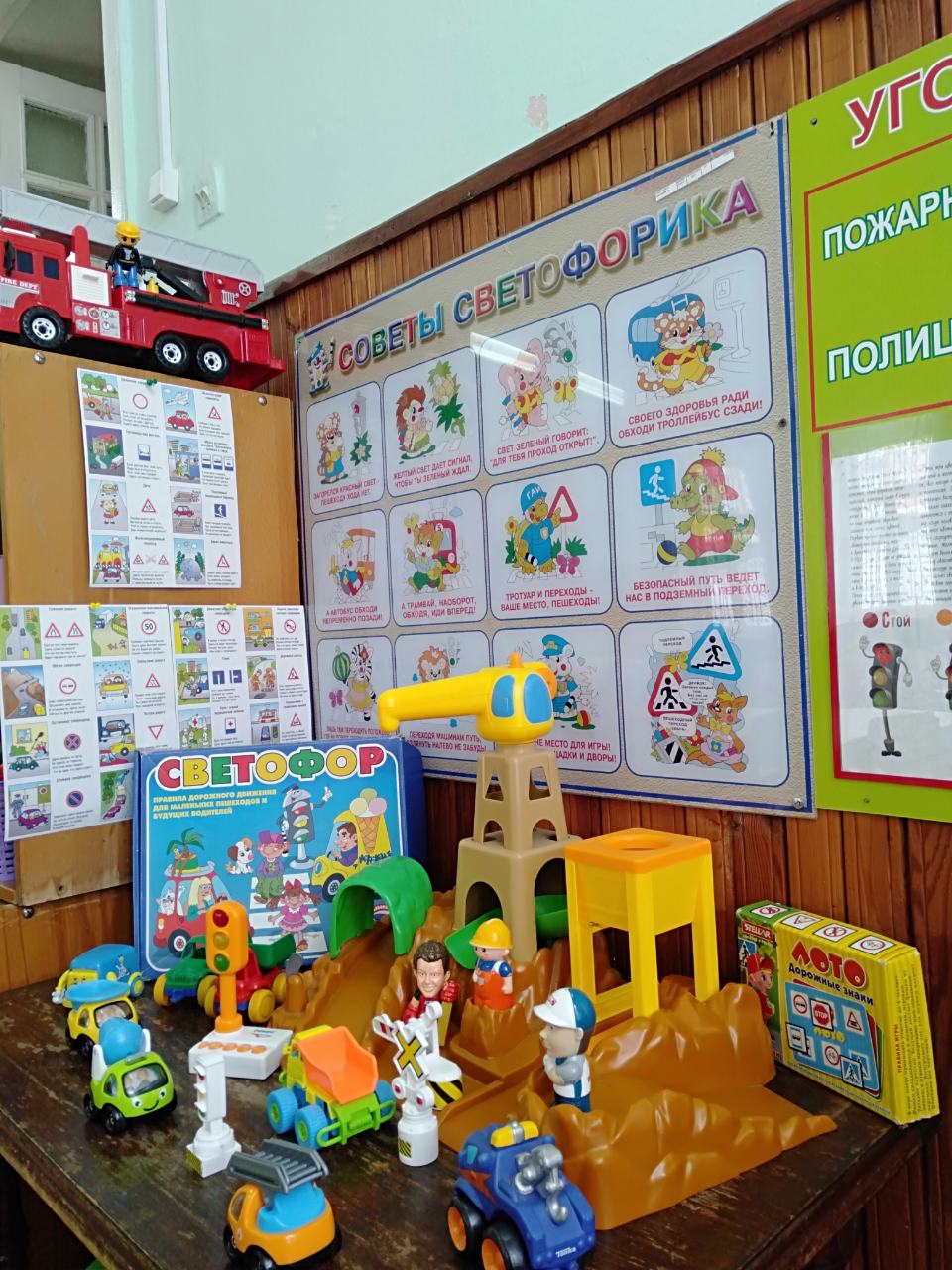 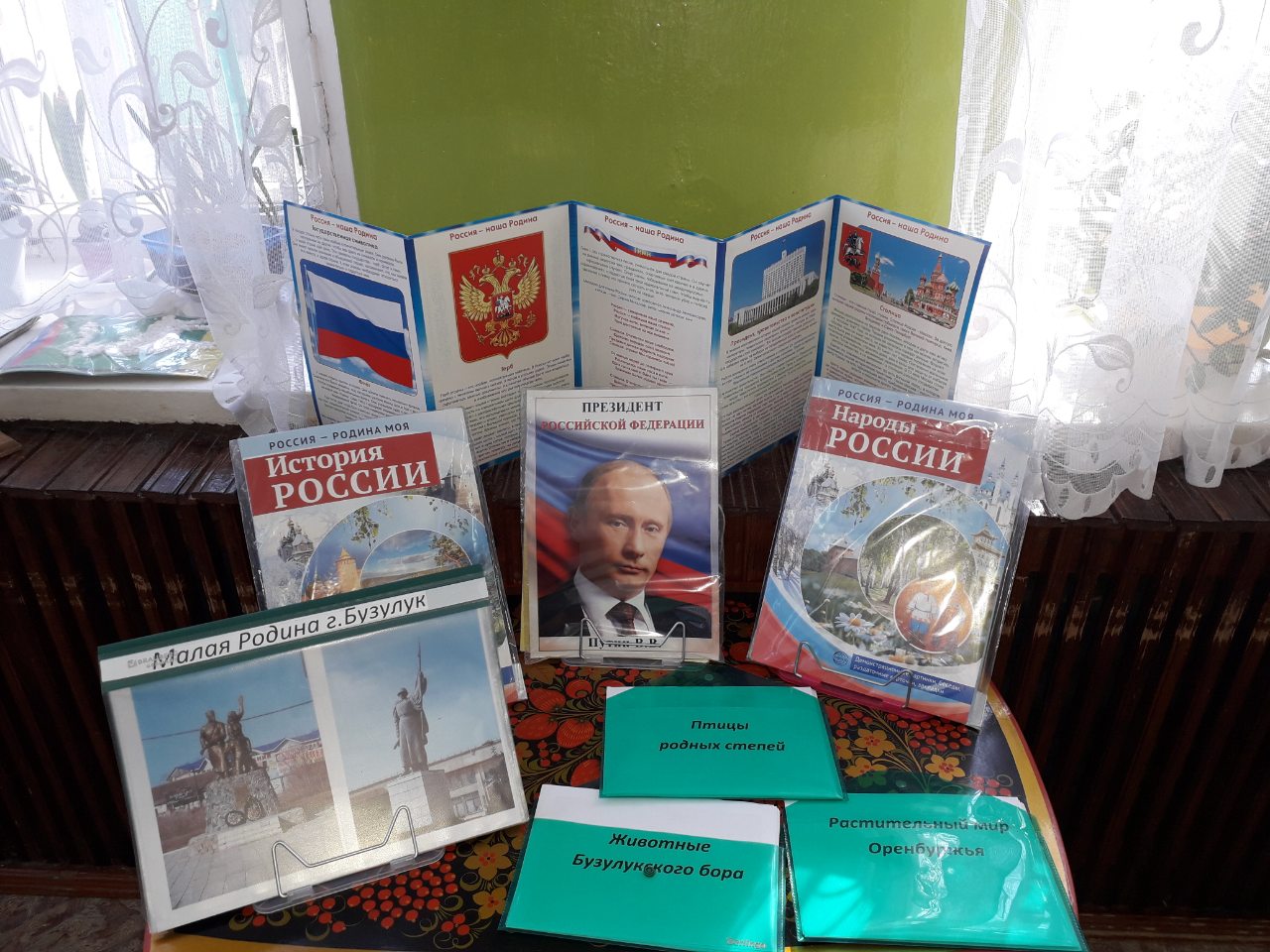 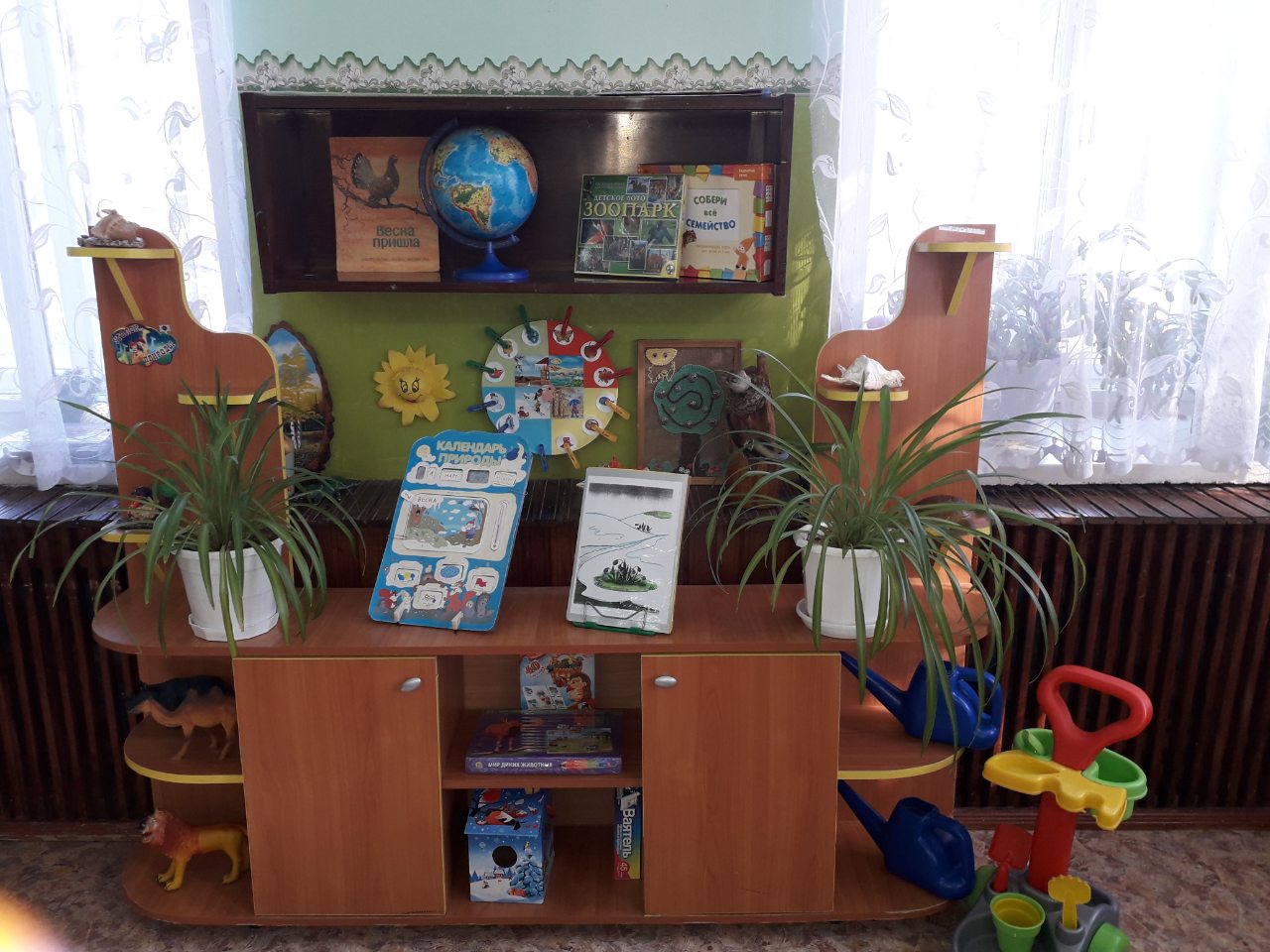 